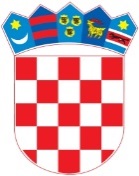 R E P U B L I K A    H R V A T S K AVUKOVARSKO-SRIJEMSKA ŽUPANIJA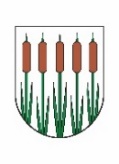 OPĆINSKO VIJEĆEKLASA: 024-01/23-01/01URBROJ: 2196-26-02-23-1Tompojevci, 15. ožujak 2023. Na temelju članka 29. Statuta Općine Tompojevci  («Službeni  vjesnik» Vukovarsko-srijemske županije br. 04/21 i 19/22), Općinsko vijeće Općine Tompojevci na 15. sjednici održanoj dana 15. ožujka 2023. godine, donijelo je:ODLUKUo prihvaćanju Izvješća o radu Općinskog načelnika Općine Tompojevci za razdoblje od 01.07. - 31.12.2022. godineČlanak 1.Prihvaća se Izvješće o radu Općinskog načelnika Općine Tompojevci za razdoblje od 01.07. - 31.12.2022. godine (KLASA: 024-03/23-02/01, URBROJ: 2196-26-03-23-1, od 23.02.2023. godine), koje je sastavni dio ove Odluke.Članak 2.Ova Odluka stupa na snagu osmog dana od dane objave u „Službenom vjesniku“ Vukovarsko-srijemske županije.								PREDSJEDNIK OPĆINSKOG VIJEĆA									     Ivan ŠtefanacNa temelju članka 35 b.  Zakona o lokalnoj i područnoj (regionalnoj) samoupravi („Narodne novine“ broj 33/01, 60/01, 129/05, 109/07, 125/08, 36/09, 150/11, 144/12, 19/13, 137/15, 123/17, 98/19 i 144/20 ) i članka 50. stavka 1. Statuta Općine Tompojevci („Službeni vjesnik“ Vukovarsko-srijemske županije broj 04/21 i 19/22), Općinski načelnik Općine Tompojevci podnosi Općinskom vijeću sljedeće:IZVJEŠĆE O RADU OPĆINSKOG NAČELNIKA za razdoblje od 01.07. - 31.12.2022. godineUVODNI DIOSukladno zakonskim obvezama, utvrđenim  i Statutom Općine Tompojevci, općinski načelnik je obvezan dva puta godišnje podnijeti Općinskom vijeću polugodišnje izvješće o svom radu.Zakonom o lokalnoj i područnoj ( regionalnoj ) samoupravi, utvrđeno je da Općinski načelnik obavlja izvršne poslove lokalne samouprave, priprema prijedloge općinskih akata, izvršava ili osigurava izvršavanje općih akata predstavničkog tijela, usmjerava djelovanje upravnih tijela jedinice lokalne samouprave u obavljanju poslova iz njihova samoupravnog djelokruga, te nadzire njihov rad, upravlja i raspolaže nekretninama i pokretninama u vlasništvu jedinice lokalne samouprave, kao i njezinim prihodima i rashodima, a u skladu sa zakonom i statutom, te obavlja i druge poslove utvrđene Statutom.U izvještajnom razdoblju Općinski načelnik Općine Tompojevci, u okviru svog djelovanja, obavljao je izvršne poslove iz samoupravnog djelovanja općine koji su mu povjereni zakonom, utvrđivao je prijedloge općih akata koje donosi Općinsko vijeće, davao mišljenje o prijedlozima odluka i drugih akata, izvršavao i osiguravao izvršenje općih akata Općinskog vijeća, prostornog  plana te drugih akata Općinskog vijeća, upravljao nekretninama i pokretninama u vlasništvu općine, usmjeravao djelovanje Jedinstvenog upravnog odjela Općine u obavljanju poslova iz samoupravnog djelokruga Općine, nadzirao njihov rad, te obavljao i druge poslove u skladu sa zakonom, statutom Općine i aktima Općinskog vijeća.Na dan 31.12.2022. godine u Općini Tompojevci ukupno je bilo zaposleno 7 osoba:2 dužnosnika koji svoju dužnost obavljaju profesionalno (Općinski načelnik i zamjenik Općinskog načelnika iz reda pripadnika rusinske nacionalne manjine)4 službenika i 1 namještenik na neodređeno vrijeme u Jedinstvenom upravnom odjelu ,  U razdoblju od svibnja do studenog 2022. bile su zaposlene 2 osobe kroz mjeru Javnih radova Hrvatskog zavoda za zapošljavanje i 3 osobe na ugovor o radu  i 4 osobe ugovorom o djelu za potrebe održavanja javnih površina.Javnost rada osigurana je objavom akata u službenom vjesniku Vukovarsko-srijemske županije, na web stranici Općine Tompojevci ( www.opcina-tompojevci.hr), na oglasnoj ploči općine, info-kioscima, na sjednicama Općinskog vijeća, u komunikaciji sa mještanima i medijima.AKTIVNOSTIOpćinski načelnik i Jedinstveni upravni odjel su u 2022. godini realizirali projekte utvrđene Proračunom Općine Tompojevci za 2022. godinu. Projekti su utvrđeni kroz Program održavanja komunalne infrastrukture, Program gradnje komunalne infrastrukture, Program javnih potreba u kulturi, Program javnih potreba u sportu i drugih programa.Projektiprijavljeni projekti u izvještajnom razdobljuodobreni projekti u izvještajnom razdobljuKomunalna infrastrukturaUz redovno održavanje, i podmirivanje troškova električne energije provodile su se aktivnosti i na proširenju sustava javne rasvjete. Postavljena je nova javna rasvjeta do pravoslavnog groblja u Čakovcima. Završena izgradnja mrtvačnice na pravoslavnom groblju i izgrađena hidrantska mreža do pravoslavnog groblja u Čakovcima.Sanirani poljski putovi  (sotinački put i teteš).U suradnji sa Upravom za ceste Vukovarsko-srijemske županije započet je projekt rekonstrukcije i izgradnje lokalne ceste LC 46015, L46014 – Mikluševci (Ž4196) ukupne vrijednosti 9.249.501,38 kn s PDV-om.  Općina Tompojevci će projekt sufinancirati u iznosu od 1.850.000,00 kn/ 245.537,20 eura, kroz tri godine, sukladno sklopljenom sporazumu. Na katoličkom groblju u Čakovcima i grkokatoličkom u Mikluševcima  uređene su staze oko mrtvačnica.Završeni radovi na osvjetljenu zida u  tematskom parku u Tompojevcima.Izrađena je slijedeća projektna dokumentacija: za izgradnja parkirališta kod nogometnog igrališta u Tompojevcimaza Izgradnja višenamjenskog sportskog igrališta u Tompojevcimaza rekonstrukciju sportske svlačionice u Tompojevcimaza rekonstrukciju sportske svlačionice u Mikluševcimaza postavljanje nadstrešnice na pravoslavnom groblju u MikluševcimaRedovno se vršila košnja javnih zelenih površina, groblja, obnova, održavanje i sadnja drveća, ukrasnog grmlja, održavanje opreme na dječjim igralištima, sanacija divljih odlagališta, uređenja zapuštenih parcela i drugi poslovi potrebni za održavanje javnih zelenih površina.Obavljena jesenska deratizacija  i dezinsekcije (jedan avio-tretman) komaraca na području Općine TompojevciSvakodnevno se radi na hvatanju i zbrinjavanju pasa lutalica.Sport i kulturaRaspored sredstava Programa javnih potreba u sportu i Programa javnih potreba u kulturi provodio se putem javnog poziva, a sa korisnicima financijskih sredstava sklopljeni su Ugovori. Predškolski i osnovnoškolski odgoj i obrazovanjeOpćina Tompojevci redovno je financirala program predškolskog odgoja (mala škola) u organizaciji Osnovne škole Čakovci.Isplaćene su novčane pomoći (roditeljima djece od druge godine života do navršene šeste godine, odnosno do polaska u školu) za poboljšanje kvalitete života djece predškolske dobi, sufinancirani su troškovi prijevoza djece predškolske dobi s područja Općine Tompojevci. Sufinanciran je prijevoz učenika srednjih škola sukladno Socijalnom programu Općine Tompojevci, a nabavljene su radne bilježnice i radni materijal za učenike Osnovne škole Čakovci.Redovito su isplaćivane stipendije temeljem sklopljenih Ugovora o stipendijama.Socijalni programNa temelju podnesenih zahtjeva u skladu sa Socijalnim programom isplaćivane su pomoći i naknade  (pomoći za troškove stanovanja, jednokratne novčane pomoći, naknade za novorođenu djecu) a podijeljeni su i poklon paketići za Božićne i Novogodišnje blagdane djeci predškolske i osnovnoškolske dobi.Nastavljeno sufinanciranje programa borbe protiv ovisnosti Vukovarsko-srijemske županije na temelju sporazuma.Po prvi puta isplatile su se i  Božićnice umirovljenicima, s područja Općine, koji imaju primanja do 2.500,00 kuna.Protupožarna i civilna zaštitaTemeljem Zakona o vatrogastvu u Proračunu Općine Tompojevci planirana su i isplaćivane tekuće pomoći DVD Tompojevci i DVD Bokšić.  Sukladno Zakonu o Hrvatskoj gorskoj službi spašavanja, sufinanciran je redovan rad HGSS, Stanice Vinkovci.Ostale društvene djelatnostiRedovito je plaćana članarina LAG-u Srijem i Hrvatskoj zajednici općina.Sukladno Zakonu o Hrvatskom crvenom križu (NN, 71/10 i 136/20) usmjerena su sredstva GDCK Vukovar.Sredstva namijenjena za razvoj civilnog društva raspoređivala su se putem javnog poziva, sukladno važećim propisima, o čemu je sa korisnicima financijskih sredstava sklopljen Ugovor.Prostorno uređenje i zaštita okolišaU okviru projekta poticajnih mjera odvojenog sakupljanja otpada osigurana su sredstva za nabavu komunalne opreme i za provedbu edukacijskih aktivnosti iz područja gospodarenja otpadom (80% FZZOEU, 20% Općina).  Od komunalne opreme nabavljene su kante za otpad u obliku životinjica za područne škole u Berku, Mikluševcima i Čakovcima, osnovnu školu Čakovci i dječju igraonicu u Bokšiću, a edukacijske aktivnosti (održavanje javnih tribina za stanovništvo, edukacijske aktivnosti z djecu, izrada letaka, slikovnica i dr.) provodi firma Eko Menađment d.o.o. iz Vinkovaca na temelju sklopljenog ugovora s Općinom Tompojevci.  Započela podjela kompostera građanima, a nabavu istih sufinancirao je Fond za zaštitu okoliša i energetsku učinkovitost u prvoj polovini 2022. godine.Općina je sklopila Ugovor sa Zavodom za prostorno planiranje d.d. iz Osijeka o izradi III. Izmjena i dopuna Prostornog plana uređenja Općine (PPUO) Tompojevci.Protokolarne obvezeOpćinski načelnik je primao stranke radi rješavanja problematike iz djelokruga poslova općinske uprave, a najznačajnije teme su se odnosile na komunalnu infrastrukturu i socijalna pitanja. Kako bi se svi zacrtani zadaci uspješno realizirali, osim sredstava i angažmana unutar same Općine, potrebno je bilo uključiti i predstavnike s najviše državne i županijske razine.Također, Općinski načelnik je sudjelovao na redovnim godišnjim skupštinama udruga, te raznim manifestacijama. III.	ZAKLJUČAKPodneseno Izvješće o radu Općinskog načelnika Općine Tompojevci za razdoblje od 01. srpnja 2022. do 31. prosinca 2022. godine sadrži prikaz poslova i zadataka iz nadležnosti Općinskog načelnika kao izvršnog tijela Općine Tompojevci.Općinski načelnik uz stručnu, administrativnu i tehničku potporu Jedinstvenog upravnog odjela Općine Tompojevci, a u okviru financijskih mogućnosti planiranih Proračunom, nastojao je u izvještajnom razdoblju obavljati poslove iz svoje nadležnosti na način koji će osigurati uvjete za što kvalitetnije zadovoljavanje lokalnih potreba mještana Općine Tompojevci, te je s toga nastojao odgovorno i kvalitetno ispuniti svoju obvezu vođenja izvršnih poslova Općine Tompojevci kao jedinice lokalne samouprave.Ovo Izvješće Općinskog načelnika objavit će se u „Službenom vjesniku“ Vukovarsko-srijemske županije.KLASA: 024-03/23-02/01URBROJ. 2196-26-03-23-1Tompojevci, 23.02.2023. godine									OPĆINSKI NAČELNIK                                                                                                                                        Milan GrubačR.br.NatječajProjektTraženi
 iznosVrijednost 
projektaDatum 
prijave1MRRFEU - Program za poboljšanje infrastrukture na područjima naseljenim pripadnicima nacionalnih manjinaRekonstrukcija društvenog doma - Mađarska kuća472.787,96 kn762.561,23 kn20.07.2022.27.4. Ulaganja u pokretanje, poboljšanje ili proširenje lokalnih temeljnih usluga za ruralno stanovništvo, uključujući slobodno vrijeme i kulturne aktivnosti te povezanu infrastrukturu - LAG SRIJEMPostavljanje dječjeg igrališta u Čakovcima210.000,00 kn233.956,34 kn16.08.2022.3Ministarstvo kulture - Javni poziv za predlaganje javnih potreba u kulturi Republike Hrvatske za 2023. godinu - Gradnja, rekonstrukcija i opremanje kulturne infrastruktureII. faza – Sanacija i uređenje javne zgrade – Društveni dom u naselju Tompojevci 200.000,00 kn440.549,63 kn12.10.2022.(odbijeno)4Ministarstvo kulture - Javni poziv za predlaganje javnih potreba u kulturi Republike Hrvatske za 2023. godinu – Program gradnje, rekonstrukcije i opremanja kulturne infrastruktureNabava pokretne pozornice 50.000,00 kn60.740,00 kn05.10.2022.(odbijeno)5SDUOSZ - Javni poziv za nominiranje projekata i aktivnosti za dodjelu financijske potpore za održivi povratak na potpomognuta područja i područja posebne državne skrbiRekonstrukcija društvenog doma – Mađarska kuća 250.000,00 kn747.609,04 kn24.10.2022.6Ministarstvo kulture - Program javnih potreba u kulturi i tehničkoj kulturi Vukovarsko-srijemske županije za 2023. godinu Tompojevački dani 40.000,00 kn70.000,00 kn31.10.2022.UKUPNO1.222.787,96 kn2.315.416,24 knR.br.NatječajNaziv projektaOdobrenoTraženoUkupna 
vrijednost1MUP - Poziv za prijavu projekata iz područja sigurnosti cestovnog prometa na području Republike Hrvatske za 2021. godinu - prijava projekta Sanacija opasnih mjesta na području Općine Tompojevci - Sanacija opasnih mjesta na šest lokacija dodavanjem prometnih znakova, opremom i trepćućim svjetlom149.827,00 kn214.038,75 kn214.038,75 knZavršeno u periodu
 01.07.-31.12.2022.2FZZOEU - Javni poziv za poticanje razvoja pametnih i održivih rješenja i uslugaUvođenje sustava elektronskog uredskog poslovanja Općine Tompojevci196.432,00 kn196.432,00 kn245.540,00 kn3MRRFEU - Program održivog razvoja lokalne zajedniceSanacija i uređenje Javne zgrade – Društveni dom u naselju Tompojevci200.000,00 kn333.688,01 kn450.929,75 knZavršeno u periodu
 01.07.-31.12.2022.4MPUGDI - Javni poziv za sufinanciranje projekata gradova i općina za poticanje razvoja komunalnoga gospodarstva i ujednačavanje komunalnog standarda u 2022. godiniIzgradnja nerazvrstane ceste – Berak (spoj Sotinačke i Tri ruže)120.000,00 kn380.000,00 kn567.118,94 knZavršeno u periodu 01.07.-31.12.2022.5FZZOEU - Javni poziv za sufinanciranje poticanja mjera odvojenog sakupljanja komunalnog otpada (ZO 6/2022)Nabava komunalne opreme i provedba edukacijskih aktivnosti104.490,00 kn104.490,00 kn130.612,50 knZapočeto u periodu
 01.07.- 31.12.2022.6MRMSOSO - Zaželi – program zapošljavanja žena – faza IIIZAŽELI - Općina Tompojevci, faza III884.652,50 kn889.920,00 kn884.652,50 knZapočeto u periodu
 01.07.- 31.12.2022.7MZIO - Poziv na dodjelu bespovratnih sredstava Izgradnja, dogradnja, rekonstrukcija i opremanje predškolskih ustanova, prvi PozivIzgradnja dječjeg vrtića u Tompojevcima2.880.000,00 kn2.880.000,00 kn2.880.000,00 kn8MRRFEU - Program za poboljšanje infrastrukture na područjima naseljenim pripadnicima nacionalnih manjinaRekonstrukcija društvenog doma - Mađarska kuća307.000,00 kn472.787,96 kn762.561,23 knZapočeto u periodu
 01.07.- 31.12.2022.UKUPNOUKUPNO4.762.401,50 kn5.391.356,72 kn6.055.453,67 kn